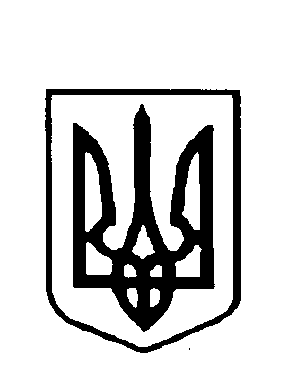 УКРАЇНАУПРАВЛІННЯ  ОСВІТИ, МОЛОДІ ТА СПОРТУ  ХОТИНСЬКА ЗАГАЛЬНООСВІТНЯ ШКОЛА І-ІІ СТУПЕНІВНАКАЗПро організацію та  проведення Олімпійського дняВідповідно наказу управління освіти, молоді та спорту Березнівської райдержадміністрації від 01 червня 2016 року за 236 «Про  проведення Олімпійського дня» та з метою створення в районі умов для реалізації державної політики у сфері фізичної культури та спорту, зміцнення здоров’я населення засобами фізичного виховання і спорту,НАКАЗУЮ: Провести 10 червня 2016 року Олімпійський день у навчальному закладі. (При проведенні заходу керуватись Положенням про проведення Олімпійського дня у Рівненській області, затвердженим розпорядженням голови обласної державної адміністрації від 16 червня 2011 року №305, зареєстрованим в Головному управлінні юстиції у Рівненській області              16 червня 2011 року за №33/996).Вчителям фізичної культури Козловій М.В. та Шнайдеру В.В.: Залучити максимальну кількість дітей до проведення Олімпійського дня.Суворо дотримуватися Правил безпеки під час проведення                занять з фізичної культури і спорту в загальноосвітніх навчальних закладах затверджених наказом Міністерства освіти та науки України від 01 червня 2010 року за №521, зреєстрованих у Міністерстві юстиції України 09 серпня 2010 року за №651/17946.ПостійноВзяти під особисту відповідальність встановлення допустимого навантаження під час проведення Олімпійського дня дітей, які за станом здоров'я належать до підготовчої та спеціальної груп.ПостійноЗабезпечити ознайомлення з правилами поведінки на спортивному майданчику.Забезпечити проведення опитування учнів до початку проведення Олімпійського про наявність документа про тимчасове звільнення від занять після хвороби або про погане самопочуття.На початку проведення зарядкиПодати  на електронну адресу: vussmirina@ukr.net  Звіт та фотоматеріали  про проведення фестивалю  згідно форми, що додається До 12 червня 2015 року Медичному працівнику Ющук В.А.:Суворо дотримуватися наказу Міністерства освіти та науки України від 20 липня 2009року за №518/674, зреєстрованого у Міністерстві юстиції України 17 серпня 2009 року за №772/16788 «Про забезпечення медико-педагогічного контролю за фізичним вихованням учнів у загальноосвітніх навчальних закладах».Постійно Забезпечити місце для занять на уроках фізичної культури аптечкою з набором медикаментів, перев'язувальних засобів і приладів згідно з орієнтовним переліком та інформацією про місцезнаходження і номером телефону найближчого лікувально-профілактичного закладу, де можуть надати кваліфіковану медичну допомогу.Контроль за виконанням даного наказу залишаю за собою.В.о. директора школи  								О.ПоповичЗ наказом ознайомлені:М.КозловаВ.ШнайдерВ.Ющук15.03.2016с.Хотин                                                               № 69